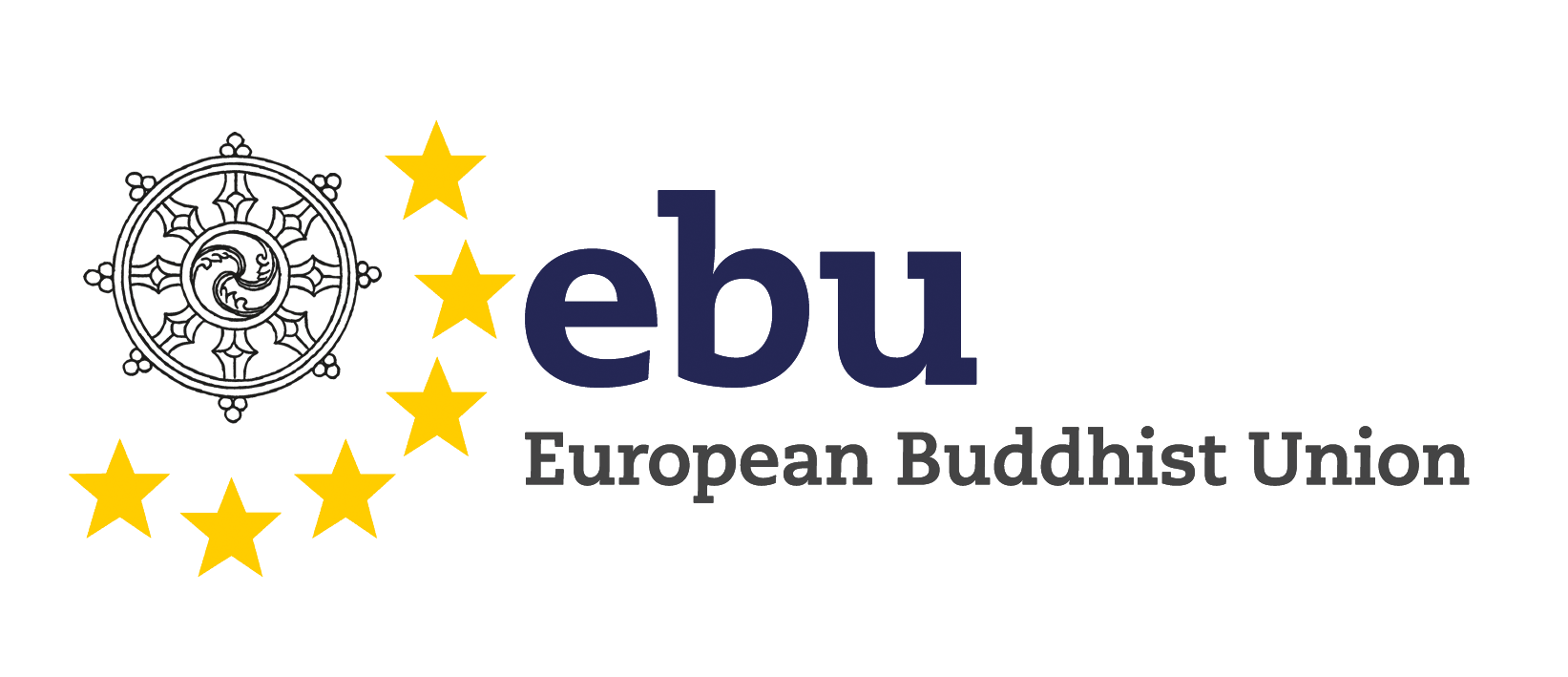 Sept. 4th, 2023EBU AGM 2023 Draft Agenda for the weekendVenue: Maison Notre-Dame du Chant-d'OiseauAv. des Franciscains 3A, 1150 Bruxelles, BelgiumTime: Thursday Sept. 21st to Sunday Sept. 24thThursday, Sept 21st::11:30 - 13:00	Council meeting at SGI Brussels15:30 - 17:00 	National Unions Presidents meeting, including council of the EBU Agenda to be sent to the participants by NBU coordinator Gabriela Frey17:30 - 19:00:All participants:  1st Session: Welcome and short personal introduction of everyone. Discussion  in small groups: How can me make the EBU more relevant together? Possibilities for a strategy and activities of the EBU beyond 2023.DinnerFriday, Sept. 22ndMeditation Breakfast 08:00 – 08:4509:30		2nd Session:  presentation of SGI Brussels10:30		3rd Session: Reports from President and council Report by the President Reports from the working groupsReport from EBU EU Liaison Office in Brussels (Carlo)Report from EBU NBU Network (Gabriela)Communication Strategy, EBU website (Moritz)Podcasts / Videocasts / EBU Magazine (Emilia and Martin Landschein)SASCE11:30 – 12:00	Tea break12:00 – 12:30	4th Session. Overview of the topics of the weekend. Elections 2023Future format of the AGMs12:30 – 14:00 	Lunch Break14:00 -15:30 (including a break) 	5th Session: EBU meets EU: politicians from the EU institutions explain about the value and meaning of the dialogue with the religions in general and Buddhism in specific.Guests: Nicola Censini (European Parliament), Vincent Depaigne (EU Commission)15:30 – 16:00	 Break16:30 – 19:00	"How do we increase sustainability in Buddhist Centres across Europe?” Workshop with the Eco Dharma (with a break in between)19:00			DinnerAfter Dinner: Candidates for the elections present themselves and their ideas for the EBU, Q&AEnd Day 1Saturday, Sept. 23rd:09:30		7th Session: Discussions about:FinancesEBU activity reportSASCE project final reportFuture format of AGMsPresentations New Membership applicants: Dharma Nikethanaya Center Milano (regular membership)Amida Order Association UK (regular membership)BRG Hamburg (associated membership)Compassion in Action (associated membership)Lumbini Garden project Association (associated membership)Elections10:30		Break11:00		8th Session	Legal AGM:Welcoming of delegates Apologies of absenceQuorum Clarification on which delegates are allowed to cast a vote Election of a committee for the minutesAnnual Report of EBU activities approvalApproval of AgendaLast minute items to be added to the agendaBudget 2022 accountsAuditors report on the 2022 accountsAgreement and Signing off the accountsPreview and Agreement of 2023 and 2024 budgets Voting for auditorVoting for new AGM cycleNew members application voteMembership termination proposalsDate and place of the next AGMClosing of the AGMElections12:30 – 14:30		Lunch Break14:30 – 18:00 		9th Session:  Buddhism and Education (with a break in the middle):EBU project and team leaders present the status of their work and discuss future developments:	EcoDharma	Buddhist ChaplaincyTeach PeaceContemplative SciencesWindows into BuddhismThe guiding thread is " Education" which enables future transformations to take root leading to peace, harmony and hope among us European people. It’s important to involve as many people as possible in order to strengthen the European network. The more people there are, and the higher the number of European countries represented, the more Buddhist teachings will be spread and learnt.The session is devoted to the presentation of your working group within the context of education. These presentations give a taste of what you have been doing in your respective fields       I.         Working group presentations – Duration 5 minutes per working group for a total of 30 minutes     II.         Break-out sessions to write questions about introductions – Duration 30 minutesA 10-minute break  III.         A panel discussion – Duration 90 minutesOne or two representatives from your team will answer the questions raised during the break-out session.Break18:00	Presentations of other areas of activities and sharing in small groups:		Ethics committee (Munisha)		Buddhist Parenting (Sara)		Mindfulness at Work (Moritz)	EBU event team (Isabelle)18:55	Presentation of the minutes from the AGM minutes committee; agreement by consensus			End Day 219:00			Dinner19:30			Social event Sunday, Sept. 24th09:30 – 10:30		10th Session: 			Presentation: Gelong Thubten presents and talks about is new book			Parallel: Council meeting of new president and council10:30 – 11:30		The new EBU president and council present their view and strategy, Q&A11:30			Tea Break12:00		11th Session: Conclusions and final statements. Outlook to 2024 and beyond.12:30			Lunch14:30 – 16:30		12th Session:		, followed by a Shared session with the BTE, the Buddhist Teachers of Europe: How the EBU and BTE can find ways to cooperate in the future and create meaningful activities to share and spread the Dharma together in Europe17:00 		end of 2023 AGM; depart